د سپتمبر 14، 2022ګرانو کورنیو، د لیسې د غوښتنلیک فصل دلته دی! لاندې پروسه یوازې د فلاډیلفیا عامه عالي ښوونځیو لپاره ده. چارټرونه او خصوصي ښوونځي خپل خپلواک غوښتنلیکونه لري. د فلاډیلفیا د ښوونځي ولسوالۍ د عالي ښوونځي غوښتنلیک پروسه یوه آنلاین پروسه ده چې خلاصیږي د ورځ ، د سپتمبر په 16 د ماسپښین په 4:00 بجو او بندیږي د جمعې، د نومبر 4، 2022 په 11:59 بجو. د فلاډیلفیا د ښوونځي ولسوالۍ د عالي لیسې غوښتنلیک ممکن په کمپیوټر ، ټابلیټ ، سمارټ فون یا هر هغه وسیله بشپړ شي چې انټرنیټ خدماتو ته د لاسرسي وړ وي. د ښوونځي مشاور په توګه، زه دلته یم چې تاسو سره د دې پروسې په نیولو کې مرسته وکړم!د فلاډیلفیا د ښوونځي ولسوالۍ 3 مختلف ډولونه شتون لري: دد غوښتنلیک پروسه:د غوښتنلیک پروسې مهال ویشوړاندیز شوي مهال ویش اهداف:اوس - اکتوبر 10: د عالي ښوونځیو په اړه فکر کول پیل کړئ. د عالي لیسې میلې لپاره نوم لیکنه وکړئ. د ښوونځي انتخاب ویب پاڼه او د عالي ښوونځي لارښود بیاکتنه. د ګوګل نقشې په کارولو سره د خپل کور او SEPTA لارې څخه د هر ښوونځي فاصله محاسبه کړئ. د ملګرو او کورنۍ سره د عالي ښوونځي انتخابونو په اړه بحث وکړئ. د راتلونکي عالي ښوونځي خلاص کورونو یا مجازی پیښو په اړه معلوماتو لپاره سترګې پټې کړئ. د فلاډلفیا عامه عالي ښوونځي 5 غوره انتخابونه حتمي کړئ. اکتوبر 10 - اکتوبر 17: د هر ښوونځي لپاره د داخلې معیارونو څیړنه. ایا کوم ښوونځي د پلټنې یا پورټ فولیو / پروژې سپارلو ته اړتیا لري؟ ایا تاسو اړتیا لرئ چې پورټ فولیو چمتو کړئ؟ د راتلونکو خلاص کورونو یا مجازی پیښو په اړه معلوماتو لپاره سترګې پټولو ته دوام ورکړئ. د اکتوبر 17 - نومبر 4: د آغلې جیس سره اړیکه ونیسئ که تاسو کومه پوښتنه لرئ (jdougherty2@philasd.org) او خپل انتخابونه حتمي کړئ. د زده کونکي پورټل کې غوښتنلیک وسپارئ.یوځل چې ستاسو د ماشوم غوښتنلیک وسپارل شي، موږ به انتظار وکړو. که ستاسو ماشوم هغه ښوونځي ته درخواست وکړي چې د پلټنې یا پروژې سپارلو ته اړتیا لري، دوی به د نومبر په میاشت کې ټاکل کیږي. د جنوري په 13، موږ به د عالي ښوونځیو څخه د دوی د داخلې پریکړو په اړه بیرته واورو. زده کونکي او د دوی کورنۍ به وکولی شي خپل اختیارونه د زده کونکي او والدین پورټلونو کې وګوري. زه ستاسو او ستاسو ماشوم سره کار کولو ته سترګې په لار یم! لکه څنګه چې دا پروسه دوام لري، مهرباني وکړئ له ما سره په jdougherty2@philasd.org. 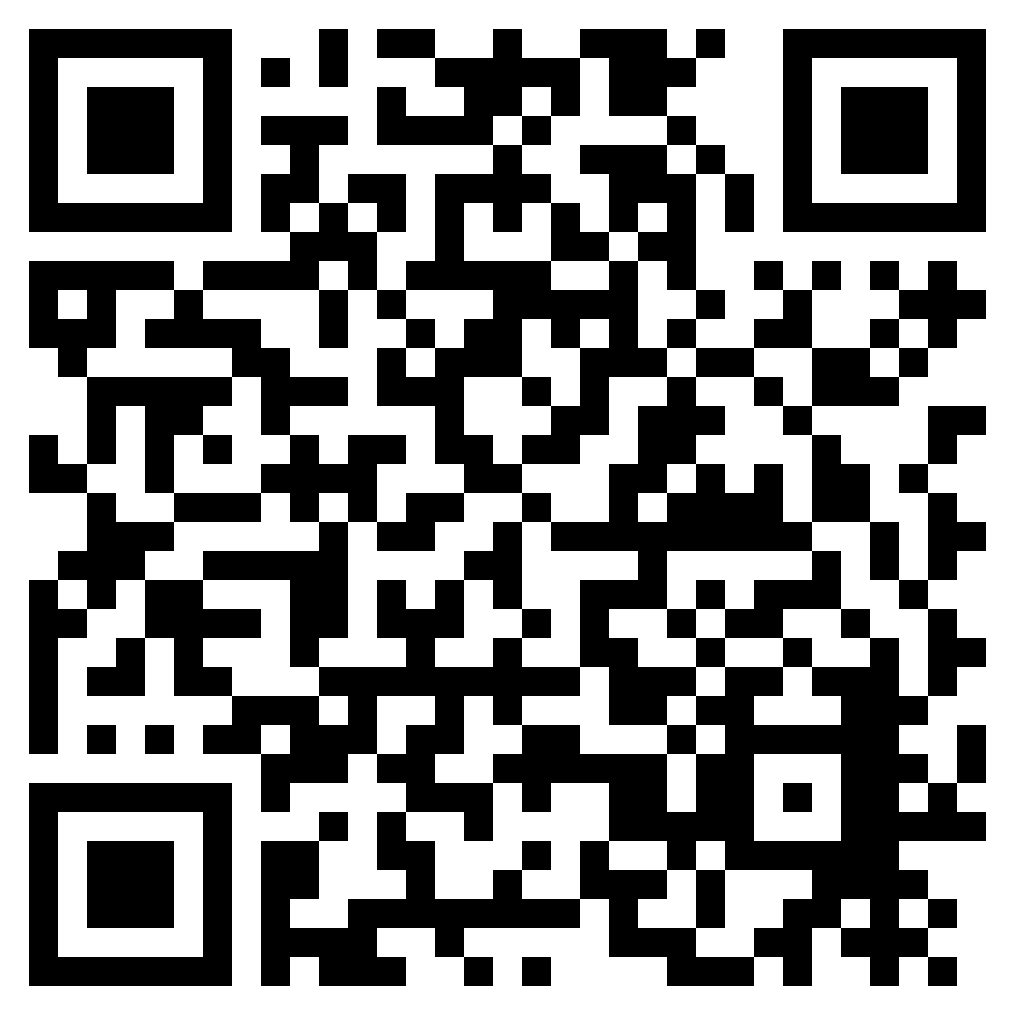 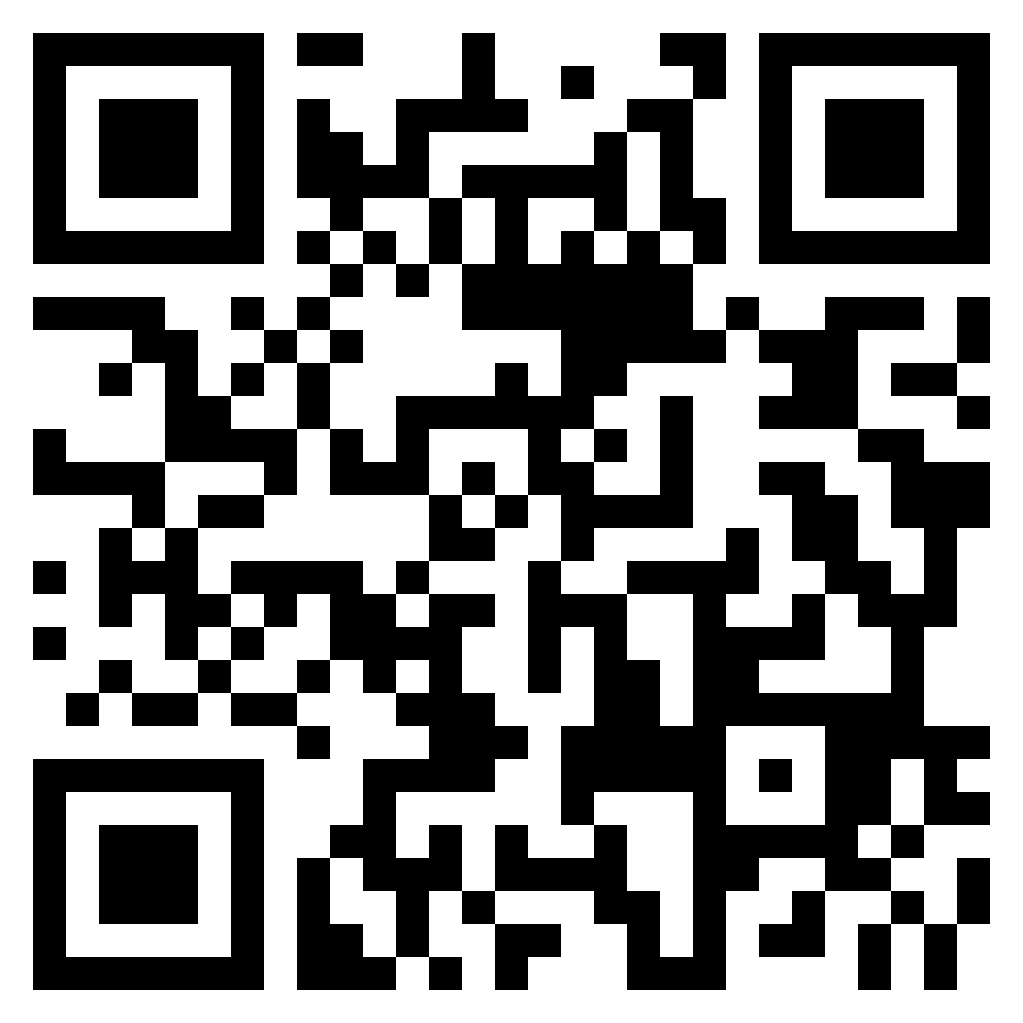 مننه، دجیسیکاښوونځيمشاوره jdougherty2@philasd.org           د ښوونځي د انتخاب ویب پاڼه د		فیلی عالي لیسې عادلانهکیچمینټ ښوونځي - (پخوا د ګاونډیو ښوونځیو په نوم پیژندل شوي) د کیچمینټ ښوونځی چې فاریل زده کونکي پکې ګډون کولی شي د شمال ختیځ عالي لیسه ده. زده کونکي کولی شي په فلاډیلفیا کې نورو کیچمینټ ښوونځیو ته هم غوښتنه وکړي ، چیرې چې انتخاب د ځای شتون. د CTE (کیریر او تخنیکي زده کړې) پروګرامونه اکثرا په کیچمینټ ښوونځیو کې وي.کچه د داخلې ښوونځي - د ښار له ګوټ ګوټ څخه زده کونکي د ښار په کچه ښوونځیو لپاره د غوښتنلیک وړ دي. د درخواست کولو وروسته، انتخاب د کمپیوټر شوي لاټری او د ځای شتون. د ښار په کچه ښوونځي نلري د داخلې معیارونهمعیاري ښوونځي - (پخوا د ځانګړي داخلې ښوونځیو په نوم پیژندل شوي) هغه زده کونکي چې وړ دي باید د سیالۍ د داخلې اړتیاوې پوره کړي (حاضری، د PSSA نمرې، او درجې). سږکال، عالي ښوونځي به د شپږم او اووم ټولګي د زده کونکو درجې او حاضري، او په هر مضمون کې به غوره درجه وکاروي ترڅو د دوی د داخلې پریکړه وکړي (د مثال په توګه، که ستاسو ماشوم د شپږم ټولګي ریاضی کې "A" درلود، مګر د اووم ټولګي ریاضي کې "B" - عالي ښوونځي به د داخلې پریکړو لپاره د ریاضي د شپږم ټولګي څخه کار واخلي). عالي ښوونځي به یوازې د اووم ټولګي څخه د PSSA نمرو. د معیارونو ځینې ښوونځي زده کونکو ته اړتیا لري چې د غوښتنلیک کړکۍ وروسته لازمي پلټنې یا د پروژې پریزنټشن ترسره کړي. وټاکئ پنځو (5) ښوونځي ولسوالۍله لارې آنلاین د فلاډلفیا ښوونځي ښوونځي ته درخواست وکړئ زده کونکي پورټل. دا هغه پورټل دی چې ستاسو ماشوم هره ورځ د آنلاین زده کړې پلیټ فارمونو ته لاسرسي لپاره کاروي. یوځل چې د دوی philasd.org زده کونکي پورټل ته ننوتل ، د "پیغام مرکز" باندې کلیک وکړئ ، او بیا د "ښوونځي انتخاب" عکس باندې کلیک وکړئ (د فراغت کیپ عکس به وي).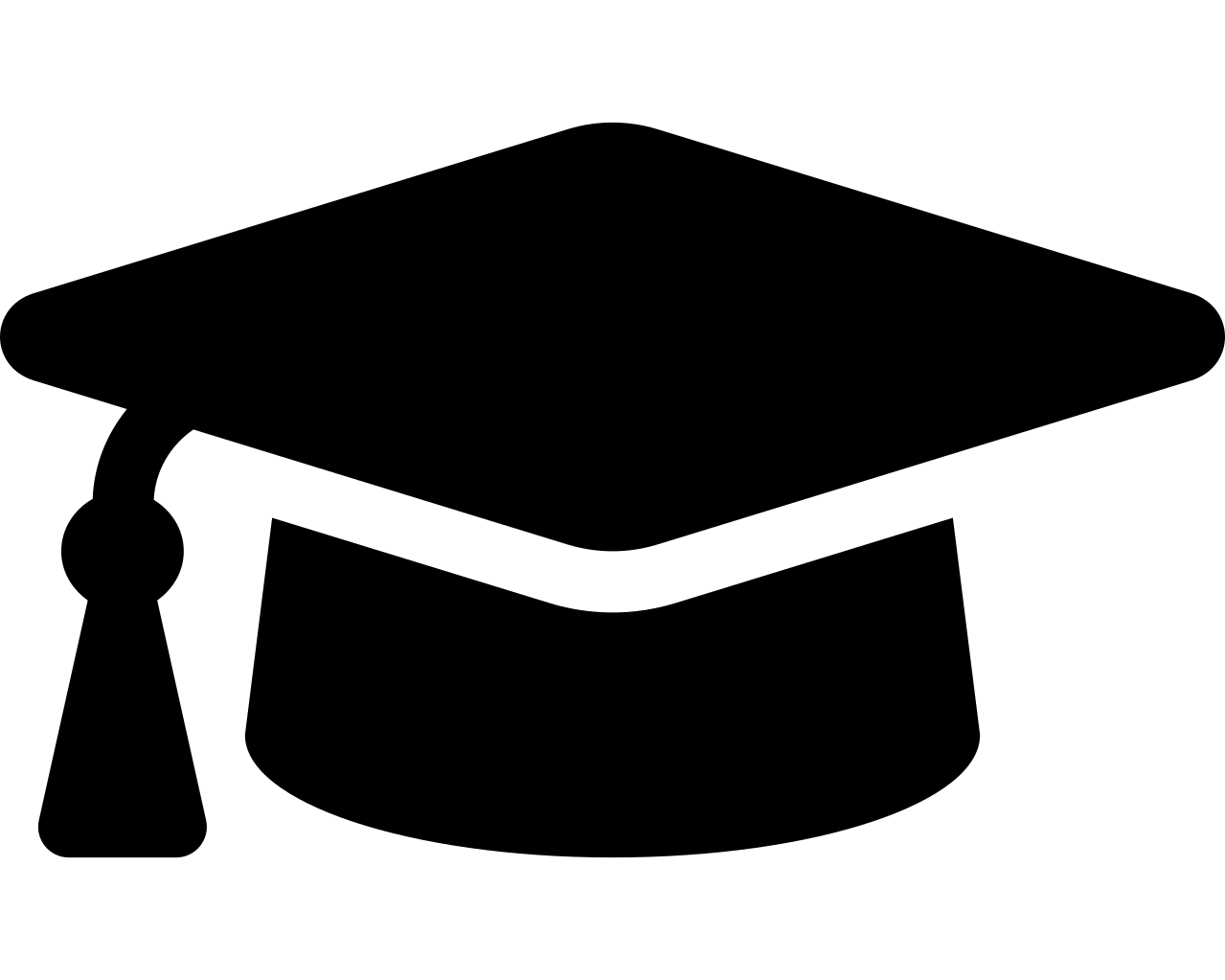 دا مهمه ده چې ستاسو ماشوم په هغو ښوونځیو کې درخواست وکړي چې د دوی لپاره معیارونه پوره کوي (حاضری، د PSSA نمرې او د درجې معیارونه - او ځانګړي مهارتونه/ استعدادونه چې د ښوونځي لخوا اړین دي). تاسو کولی شئ د خپل ماشوم حاضري او اکادمیک معلومات د دوی د زده کونکي پورټل. د هر ښوونځي لپاره د داخلې ځانګړي اړتیاوې د فلاډیلفیا د ښوونځي د ښوونځي انتخاب سایټ کې موندل کیدی شي: www.philasd.org/findyourfitدداخلې معیارونه د ښوونځي له مخې توپیر لري. مهرباني وکړئ هغه ښوونځي هم په پام کې ونیسئ کوم چې ستاسو له کور څخه مناسب واټن لري، ترڅو د ښوونځي ورځنۍ حاضري یقیني کړي. د عالي ښوونځیو په اړه د نورو معلوماتو لپاره ، زه وړاندیز کوم چې د فیلي عالي ښوونځي میله وګورئ. ټکټونه وړیا دي، مګر تاسو باید آنلاین راجستر کړئ. ستاسو د ماشوم غوښتنلیک ممکن اضافي اړتیاوې. ځینې ​​​​ښوونځي پلټنې یا د پروژې / پورټ فولیو سپارلو په نومبر کې. سږکال، عالي ښوونځي نه د سپارښتنو لیکونو، مقالو، لیکلو نمونو، یا مرکو ته اړتیا نلري یا د هر عالي لیسې د داخلې معیارونو بشپړ لیست او اضافي اړتیاوې د ښوونځي انتخاب ویب پاڼه کې دي: www.philasd.org/findyourfitLeGare معلومات: که ستاسو ماشوم IEP، 504 پلان ولري، یا د انګلیسي ژبې زده کونکی وي (ELL)، یو اضافي ګام شتون لري. په آنلاین غوښتنلیک کې به داسې ساحې وي چې "پاپ اپ" د اضافي اسنادو ضمیمه کولو لپاره. دا به د ښوونځي مشاور او ستاسو د ماشوم د IEP قضیې مدیر لخوا بشپړ شي، څوک چې ستاسو د ماشوم غوښتنلیک ته لاسرسی لري. اضافي معلومات به په مستقیم ډول تاسو ته درکړل شي، مګر د زده کونکو یا د هغوی د کورنیو لپاره اضافي کار ته اړتیا نشته. ما سره اړیکه ونیسئ که تاسو کومه پوښتنه لرئ: جیسیکا ډوګرټي، د ښوونځي مشاور، jdougherty2@philasd.org. انتخاب مرحلهنیټه دغوښتنلیک کړکۍ فیليد سپتمبر په 16، 2020 کې د ماسپښین په 5 بجو دعالي ښوونځي میله د کنوانسیون مرکز کې     خلاصیږي ډاډ ترلاسه کړئ چې د خپل وړیا ټیکټ لپاره آنلاین راجستر کړئ!جمعه، د اکتوبر په 14 مه (د 4 بجو څخه تر 7 بجو) او شنبه، د اکتوبر 15 (د سهار 10 بجو څخه تر 3 بجو پورې)د غوښتنلیک کړکۍ 11:59بجوپه اړه نور جزییات د ښوونځي انتخاب ویب پاڼه کې موندلی شئ: www.philasd.org /findyourfitپه اړه نور جزییات د ښوونځي انتخاب ویب پاڼه کې موندلی شئ: www.philasd.org /findyourfit